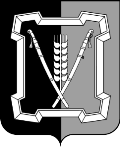 АДМИНИСТРАЦИЯ  КУРСКОГО  МУНИЦИПАЛЬНОГО  ОКРУГАСТАВРОПОЛЬСКОГО КРАЯП О С Т А Н О В Л Е Н И Е28 ноября 2022 г.	ст-ца Курская	 № 1367О внесении изменений в Положение о плате, взимаемой с родителей (законных представителей) за присмотр и уход за детьми, осваивающими образовательные программы дошкольного образования в муниципальных образовательных учреждениях Курского муниципального округа Ставро-польского края, утвержденное постановлением администрации Курского муниципального округа Ставропольского края от 18 августа . № 845 В соответствии с Федеральным законом от 06 октября .               № 131-ФЗ «Об общих принципах местного самоуправления в Российской Федерации», пунктом 5 статьи 1 Федерального закона от 27 мая .         № 76-ФЗ «О статусе военнослужащих», Указом Президента Российской Федерации от 21 сентября . № 647 «Об объявлении частичной мобилизации в Российской Федерации»администрация Курского муниципального округа Ставропольского краяПОСТАНОВЛЯЕТ:	1. Утвердить прилагаемые изменения, которые вносятся в Положение о плате, взимаемой с родителей (законных представителей) за присмотр и уход за детьми, осваивающими образовательные программы дошкольного образования в муниципальных образовательных учреждениях Курского муниципального округа Ставропольского края, утвержденное постанов-лением администрации Курского муниципального округа Ставропольского края от 18 августа . № 845.2. Отделу по организационным и общим вопросам администрации Курского муниципального округа Ставропольского края официально обнародовать настоящее постановление на официальном сайте адми-нистрации Курского муниципального округа Ставропольского края в информационно-телекоммуникационной сети «Интернет».3. Настоящее постановление вступает в силу со дня его официального обнародования на официальном сайте администрации Курского муниципаль-ного округа Ставропольского края в информационно-телекоммуникационной2сети «Интернет» и распространяется на правоотношения, возникшие с 01 октября . по 31 декабря 2022 г.Временно исполняющий полномочия главы Курского муниципального округа Ставропольского края, первый заместитель главыадминистрации Курского муниципального округа Ставропольского края			                                         П.В.БабичевИЗМЕНЕНИЯ,которые вносятся в Положение о плате, взимаемой с родителей (законных представителей) за присмотр и уход за детьми, осваивающими образовательные программы дошкольного образования в муниципальных образовательных учреждениях Курского муниципального округа Ставропольского края1.  Пункт 10 дополнить подпунктами 5), 6) следующего содержания:«5) родителям (законным представителям) детей граждан Российской Федерации, проживающих на территории Курского муниципального округа Ставропольского края, заключивших контракт (контракты) об участии в специальной военной операции, проводимой на территории Украины, Донецкой Народной Республики, Луганской Народной Республики с 24 февраля . и направленных военным комиссариатом Ставропольского края для участия в специальной военной операции;6) родителям (законным представителям) детей граждан Российской Федерации, проживающих на территории Курского муниципального округа Ставропольского края, призванных на военную службу по мобилизации в соответствии с Указом Президента Российской Федерации от 21 сентября            . № 647 «Об объявлении частичной мобилизации в Российской Федерации».».2. Подпункт 5) пункта 11 после абзаца второго дополнить абзацами следующего содержания:«родителям (законным представителям) детей граждан Российской Федерации, проживающих на территории Курского муниципального округа Ставропольского края, заключивших контракт (контракты) об участии в специальной военной операции, проводимой на территории Украины, Донецкой Народной Республики, Луганской Народной Республики с 24 февраля . и направленных военным комиссариатом Ставропольского края для участия в специальной военной операции, - документ, подтверж-дающий статус военнослужащего, заключившего контракт об участии в специальной военной операции, проводимой на территории Украины, Донецкой Народной Республики, Луганской Народной Республики с 24 февраля ;родителям (законным представителям) детей граждан Российской Федерации, проживающих на территории Курского муниципального округа Ставропольского края, призванных на военную службу по мобилизации в соответствии с Указом Президента Российской Федерации от 21 сентября 2022 г. № 647 «Об объявлении частичной мобилизации в Российской Федерации», - документ о призыве  на военную службу по мобилизации в соответствии с   Указом  Президента  Российской  Федерации  от  21  сентября     2. № 647 «Об объявлении частичной мобилизации в Российской Федерации»;».Заместитель главы администрации Курского муниципального округа                                                    Ставропольского края 	                                                                  О.В.БогаевскаяУТВЕРЖДЕНЫпостановлением администрации Курского муниципального округа  Ставропольского краяот 28 ноября 2022 г. № 1367